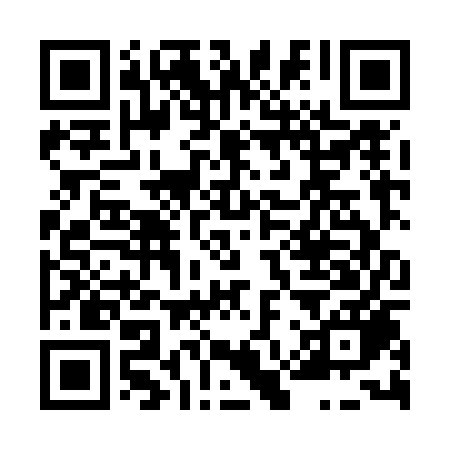 Ramadan times for Blatenka, Czech RepublicMon 11 Mar 2024 - Wed 10 Apr 2024High Latitude Method: Angle Based RulePrayer Calculation Method: Muslim World LeagueAsar Calculation Method: HanafiPrayer times provided by https://www.salahtimes.comDateDayFajrSuhurSunriseDhuhrAsrIftarMaghribIsha11Mon4:394:396:2612:144:116:046:047:4412Tue4:374:376:2412:144:126:066:067:4613Wed4:354:356:2212:144:136:076:077:4814Thu4:334:336:2012:144:156:096:097:4915Fri4:304:306:1712:134:166:106:107:5116Sat4:284:286:1512:134:176:126:127:5317Sun4:264:266:1312:134:196:136:137:5518Mon4:234:236:1112:134:206:156:157:5619Tue4:214:216:0912:124:216:166:167:5820Wed4:194:196:0712:124:226:186:188:0021Thu4:164:166:0512:124:236:206:208:0222Fri4:144:146:0212:114:256:216:218:0323Sat4:114:116:0012:114:266:236:238:0524Sun4:094:095:5812:114:276:246:248:0725Mon4:064:065:5612:104:286:266:268:0926Tue4:044:045:5412:104:296:276:278:1127Wed4:014:015:5212:104:316:296:298:1328Thu3:593:595:5012:104:326:306:308:1429Fri3:563:565:4712:094:336:326:328:1630Sat3:543:545:4512:094:346:336:338:1831Sun4:514:516:431:095:357:357:359:201Mon4:494:496:411:085:367:367:369:222Tue4:464:466:391:085:377:387:389:243Wed4:434:436:371:085:387:407:409:264Thu4:414:416:351:075:407:417:419:285Fri4:384:386:331:075:417:437:439:306Sat4:364:366:311:075:427:447:449:327Sun4:334:336:281:075:437:467:469:348Mon4:304:306:261:065:447:477:479:369Tue4:284:286:241:065:457:497:499:3810Wed4:254:256:221:065:467:507:509:40